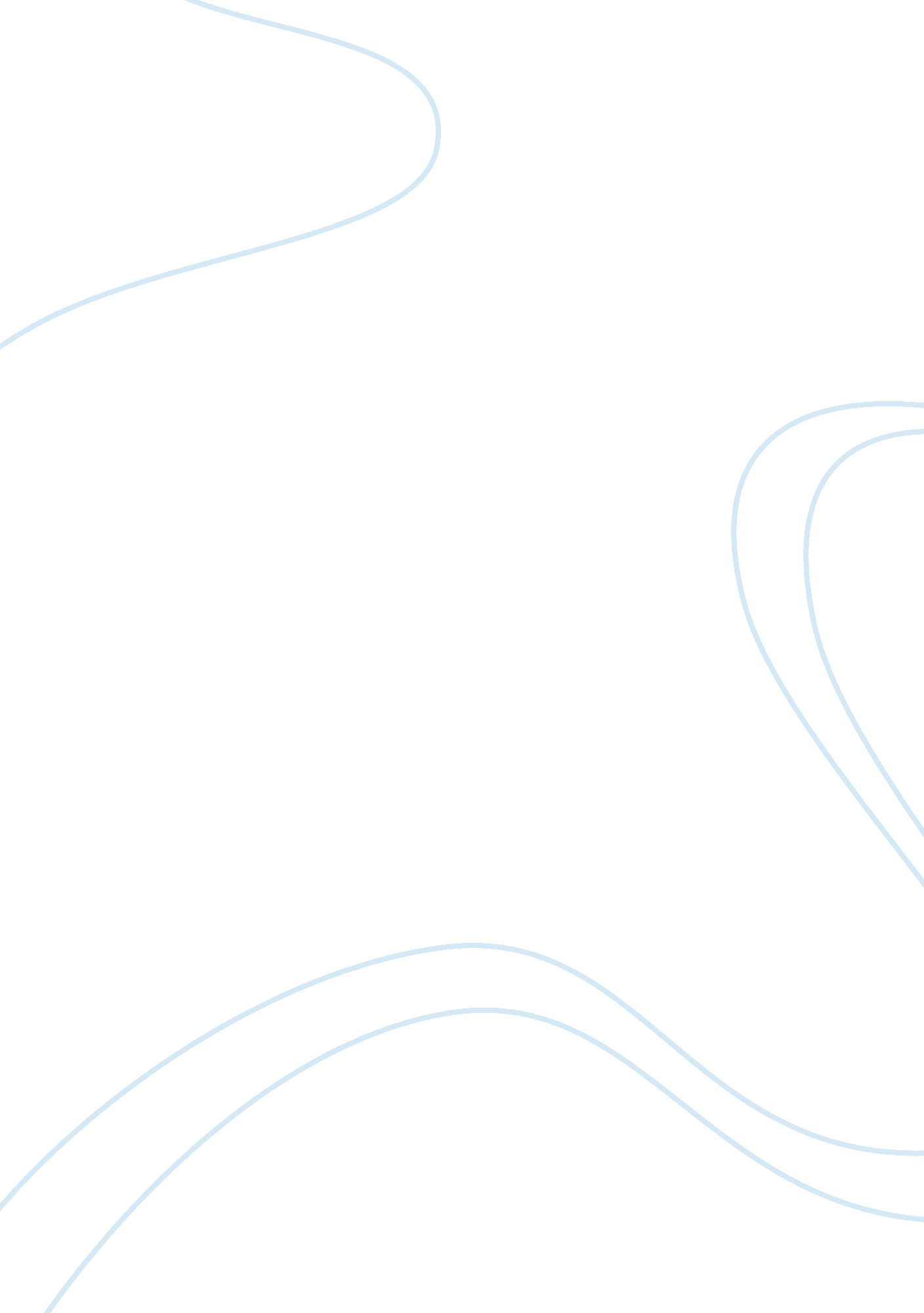 Topics about the solution to the problems ofBusiness, Industries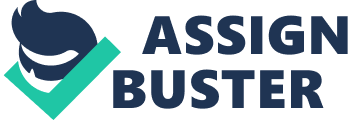 TOPICS INDATA SCIENCECP-8210 FINAL REPORTDATAMINING  DATE 01/01/2018Introduction Data mining isa process which is used to turn raw data into useful information by diversecompanies. With the help of data mining, the companies can examine the patternsand understand the customers in a preferable way with effective strategieswhich will in turn boom their sale and decrease the prices. It  is a combination of algorithmic methods toseparate educational examples from crude information. The substantial measureof information is significant to be prepared and examined for learningextraction that capacitates bolster to apprehend the overarching conditions inindustry. In data mining, the data is stored electronicallyand the search is automated by a computer. This idea is not juvenile; thestatisticians and engineers have been working from years on how could thepatterns in the data be solved automatically and validated so it can be used forpredictions. With the augmentation in database, it gets almost doubled in every20 months, so its very challenging in quantitative sense. The opportunities fordata mining will surely increase in the coming future. As the world flourishesin the terms of complexity and the data it generates, data mining is going tobe the only hope for elucidating the hidden patterns. The data which isintelligently analysed is a very valuable resource which can lead to newinsights that further have profuse advantages. Data mining is all about the solution to theproblems of analysing the data which is already present in the databases. Forinstance, the problem of customers loyalty in a highly competitive market. The key to this problem is the database ofcustomer’s choices withtheir profiles. The behaviour pattern of former customers can be used to analysethe characteristics of those who remain ardent and those who change products. They can easily characterise the customers to identify the ones willing to jumpthe ship. Those groups can be identified and can be targeted with the specialtreatment. Same technique can be used to know the customers who are attractedto other services. So, in today’s competitive world, data is the resource which canincrease the growth of any business, only if it is mined.     Data Mining The techniqueswhich are used in learning and doesnot represent conceptual problems are knownas machine learning. Data mining is a procedure which involves a study inpractical, not much theoretical. We will learn about techniques to find structuralpatterns and predict from the data available. The information/knowledge will becollected from the given data, such as the clients who have switched loyalties. Not only thatit can be predicted whether a customer will switch the loyalty under differentcircumstances or not, the output might include the exact description of thestructure as well, this can be utilised to categorise the unknown examples. In addition, itis useful to provide with an explicit portrayal of the learning that is gained. Fundamentally, this reflects the two meanings of learning that is: ‘ securing information’ and ‘ the capacityto utilize it’. Manylearning procedures search for structural depictions of what is found out—portrayalsthat can turn out to be genuinely unpredictable and are typically communicatedas sets of guidelines, for example, the ones portrayed already or the decisiontrees portrayed. Since they can be comprehended by individuals, thesedepictions serve to clarify what has been realized—at the end ofthe day, to clarify the reason for new prediction. The past experience tells us that in most of theapplications of data mining, the knowledge structure, the structuraldescriptions are very important as much as to perform on new instances. Datamining is usually used by people to gain knowledge, not only the predictions. It sounds like a good idea to gain knowledge from the available data. DATA MINING TASKSThe datamining is categorised into two categories based on the type of data to be minedwhich is as below:- Descriptive Classification and Prediction ·       DescriptiveFunctionThedescriptive function deals with the general properties of data in the database. Here is the list of descriptive functions ? Class/Concept Description Frequent Patterns Mining Associations Mining Correlations Mining Clusters Mining 1.    Class/Concept DescriptionClass/Conceptalludes to the data to be related with the classes or ideas. For instance, inan organization, the classes of things for deals incorporate printers, andideas of clients incorporate budget spenders. Such depictions of a class or anidea are known as idea/class portrayals. 2.   FrequentPatterns MiningThe patternswhich occurs quite often in transactional data are known as Frequent patterns examplesare Frequent item set, Frequent subsequence, Frequent sub structure 3.   AssociationMiningIt is theprocess of data towards revealing the bond among the data and deciding theaffiliation rules. They are utilized as a part of retail deals to recognize patternsthat are every now and again bought together.  4.   CorrelationsMiningIt is a sortof extra investigation performed to reveal fascinating measurable connectionsbetweenrelated characteristic esteem sets or between two thing sets to breakdown that in the event that they have positive, negative or no impact on eachother. 5.   ClustersMiningClustersalludes to a gathering of comparative sort of items. Cluster examinationalludes to shaping gathering of items that are fundamentally the same as eachother however are very not quite the same as the articles in different clusters. ·       Classificationand Prediction Classificationis the way toward finding a model that depicts the data classes or ideas. Thereason for existing is to have the capacity to utilize this model to predictthe class of articles whose class mark is obscure. This inferred model dependson the examination of sets of training data. The determined model can beintroduced in the accompanying structures ? •         Classification Rules •         Decision Trees •         Mathematical Formulae •         Neural Networks  These aredescribed as under:-•         Classification ? It predictsthe class of items whose class label is obscure. Its goal is to locate adetermined model that portrays and recognizes data classes or ideas. TheDerived Model depends on the investigation set of preparing information i. e. the information objects whose class name is notable.  •         Prediction? It isutilized to anticipate absent or inaccessible numerical data esteems as opposedto class marks. Regression Analysis is for the most part utilized for forecast. Prediction can likewise be utilized for recognizable proof of appropriationpatterns in view of accessible data.   Data MiningTask Primitives •         We can determine a data mining errandas an information mining inquiry. •         This question is contribution to theframework. •         A data mining question is characterizedas far as data mining undertaking natives. These primitivesenable us to impart in an interactive way with the data mining framework. Hereis the rundown of Data Mining Task Primitives :-1.        Kind of information to be mined. 2.        Set of assignment applicable data to bemined. 3.        Background information to be utilized asa part of revelation process. 4.        Representation for visualizing the foundexamples. 5.        Interestingness measures and limits forpattern assessment. How Does Classification Works? With theassistance of the bank loan application, given us a chance to comprehend theworking of order. The Data Classification process incorporates two stages – Building the Classifier or Model Using Classifier for ClassificationBuilding the Classifier 1.    This step is thelearning step or the learning phase. 2.    In thisprogression the order calculations assemble the classifier. 3. The classifierworked from the preparation set made up of database tuples and their related classlabels. 4.    Each tuple thatconstitutes the preparation set is alluded to as a classification or class. These tuples can likewise be referred to as test, question or informationpoints. Using Classifier for ClassificationIn this progression, the classifieris utilized for arrangement. Here the test data is utilized to assess theexactness of characterization rules. The order standards can be connected tothe new information tuples if the exactness is viewed as adequate.  Classification and Prediction IssuesThe major issue is preparing thedata for Classification and Prediction. Preparing the data involves thefollowing activities –1. Data Cleaning2. Relevance Analysis3. Data Transformation andreduction:- Normalization & GeneralizationData can also be reduced by someother methods such as wavelet transformation, binning, histogram analysis, andclustering. Data Mining Issues Data mining isn’t a simple task, as the calculations utilized can get exceptionally perplexing and data isn’t generally accessible at one place. It should be coordinated from different heterogeneous information sources. These components likewise make a few issues. Here in this instructional exercise, we will talk about the significant issues with respect to ? Mining Methodology and User Interaction Issues in Performance Issues in Diverse data typesThe following diagram describes themajor issues:-Figure3MiningMethodology and User Interaction IssuesIt refers tothe following kinds of issues –•Mining varioustypes of information in databases :- Differentclients might be keen on various types of learning. In this way it is importantfor data mining to cover a wide scope of learning revelation task. •Interactivemining of learning at various levels of deliberation:- The datamining process should be intuitive on the grounds that it enables clients tocenter the scan for patterns, giving and refining data mining demands in lightof the returned comes about.  Performance IssuesThere can beperformance-related issues such as follows ?•Parallel, circulated, and incremental mining calculations? Thecomponents, for example, tremendous size of databases, wide appropriation ofdata, and many-sided quality of data mining techniques rouse the advancement ofparallel and conveyed information mining calculations. These calculationsisolate the information into allotments which is additionally prepared in aparallel mold. At that point the outcomes from the partitions is consolidated. The incremental calculations, refresh databases without mining the informationagain starting with no outside help. Diverse Data Types Issues  Handling of relational and complex sorts of information ? The database may contain complex data objects, sight and sound data objects, spatial information, temporal information and so on. It isn’t workable for one framework to mine all these sort of data. Mining data from heterogeneous databases and worldwide data frameworks ? The data is accessible at various information sources on LAN or WAN. These information source might be organized, semi organized or unstructured. Along these lines mining the information from them adds difficulties to data mining.  ApplicationsData Mining Applications inSales/MarketingThe hiddenpattern inside historical purchasing transactions data are better understoodwith the help of data mining. Which enables the launch of new campaigns in themarket in a cost-efficient way. The data mining applications are described asunder :- Data mining is used for market basket analysis to provide information on what product combinations were purchased together when they were bought and in what sequence. This information helps businesses promote their most profitable products and maximize the profit. In addition, it encourages customers to purchase related products that they may have been missed or overlooked. The buying pattern of customer’s behaviour is identified by retail companies with the use of data mining. Data Mining Applications in Banking / Finance The data mining technique is used to help identifying the credit card fraud detection. Customer’s loyalty is identified by data mining techniques , i. e by analysing the purchasing activities of customers, for example the information of recurrence of procurement in a timeframe, an aggregate fiscal value of all buys and when was the last buy. In the wake of dissecting those measurements, the relative measure is created for every client. The higher of the score, the more relative faithful the client is. By using data mining, credit card spending by the customers can be identifiedData Mining Applications in Health Care and Insurance The development of the insurance business altogetherrelies upon the capacity to convertdata into the learning, data or knowledgeabout clients, contenders, and its business sectors. Data mining is connectedin insurance industry of late however conveyed gigantic upper hands to theorganizations who have actualized it effectively. The data mining applicationsin the protection business are as under:  •          Data mining is connected in claimsinvestigation, for example, distinguishing which medical methodologyareasserted together.•          Data mining empowers to forecastswhich clients will conceivably buy new policies. •          Data mining permits insurance agenciesto identify dangerous clients’ behaviour patterns. •          Data mining recognizes deceitful behaviour.                  References:-1. https://www. tutorialspoint. com2.    Data Mining: Practical Machine Learning Toolsand Techniques, Elsevier Science, 2011. 